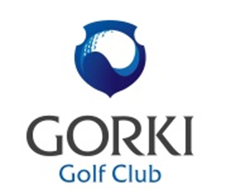 Положение Турнира Ladies Summer ChallengeВведениеТурнир «Ladies Only» проводится в соответствии с планом мероприятий гольф-клуба Горки, местными правилами проведения Турнира, утвержденных оргкомитетом. Настоящий регламент определяет условия проведения Турнира и другие организационные вопросы. Вопросы обеспечения безопасности участников и зрителей отражены в плане эвакуации Турнира. Организаторы ТурнираОрганизатором Турнира является гольф-клуб GORKI.Цели и задачи ТурнираПовышение спортивного мастерства участников. Сохранение традиционных ценностей гольфа в России.Создание сообщества гольфистов поддерживающих традиционные правила гольф-этикета согласно правилам старинного клуба St. Andrews.Популяризация гольфа в России; сохранение правил, традиций и этикетаВремя и место проведенияТурнир проводится на чемпионском поле GORKI Golf Club по адресу:Ленинградская область, Ломоносовский район, у д. ГоркиДаты проведения турнира:27.05.17- I этап24.06.17 - II этап15.07.17 - III этап26.08.17 – IV этап 30.09.17 – V этапПобедитель турнира определяется за счет суммирования очков Stableford в каждом этапеАбсолютным чемпионом признается игрок набравший наибольшее количество очков Stableford по сумме 3-х этапов из 5. Награждение будет проходить на турнире «Закрытие сезона». Общие вопросыОбщее руководство проведением Турнира осуществляют:Организационный комитет. Главный судья, секретарь.Принять участие в Турнире может любой зарегистрировавшийся игрок, имеющий регистрацию в АГР, предъявивший гандикапную карточку (максимальный гандикап 36 – для членов клуба и гостей). К участию в турнире допускаются спортсмены, имеющие любительский статус. Максимальное количество участников этапа составляет не более 80 человек. В случае превышения числа поданных заявок над максимальным числом участников, преимуществом при включении в число участников пользуются члены гольф-клуба GORKI, а в случае их недостатка – гольфисты, имеющие лучшее значение своего точного гандикапа.Формат турнираТурнир проводится в формате Stableford с учетом игрового НСР от 0 до 36. Если игровой гандикап игрока выше, то берется максимальное значение игрового НСР 36.В случае, если два и более участников, показали по результатам этапа равный результат, победитель этапа определяется между ними:Лидирующее положение занимает игрок, с наименьшим значением заявленного при регистрации точного гандикапа, а в случае совпадения точных значений гандикапов игроков – по суммарному лучшему счету на последних 9 лунках (10-18), последних 6, 3 или последней лунки.При равном результате у двух и более игроков по результатам трех лучших этапов, победитель определяется по сумме ударов или очков трех лучших этапов, двух лучших этапов, лучшего этапа.В общий зачет идут три лучшие результата из 5ти сыгранных этапов. Победитель турнира определяется по наибольшему количеству очков Stableford по 3-ем сыгранным этапам из 5. В каждом этапе разыгрываются дополнительные номинации: - Best Gross- Longest Drive- Closest to the PinРегистрация на участиеРегистрация в день турнира 11.00 – 11.45Общее фото и объявление правил 11.45 – 11.55Старт в 12.00 с 1 лунки.ИграСтарт участников происходит согласно стартовому протоколу. Участники должны присутствовать на стартовой площадке ти не позднее, чем за 5минут до назначенного времени старта. Опоздавший к старту частник дисквалифицируется независимо от причин опоздания.НаграждениеНаграждение состоится в клабхаусе после каждого этапа. Награждаются 1-3 места.Абсолютный чемпион будет награжден на турнире «Закрытие Сезона»Запись на турнир Записаться вы можете через ресепшн гольф клуба. Запись заканчивается за один день до турнира.тел.: (812) 318 09 90, 8 (921) 895-13-05 reception@gorkigolf.ru